Российская Федерация Приморский край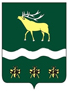 ДУМА 
ЯКОВЛЕВСКОГО МУНИЦИПАЛЬНОГО РАЙОНАРЕШЕНИЕ25 апреля  2023 года                    с. Яковлевка                               № 654-НПАО внесении изменений в решение Думы Яковлевского  муниципального  района «О бюджете Яковлевского муниципального  района на 2023 год и плановый период 2024 и 2025 годов»Дума Яковлевского муниципального района, рассмотрев представление Администрации Яковлевского муниципального района от 18.04.2023 № 2308 о внесении изменений в доходную и расходную части бюджета Яковлевского муниципального района, на основании статей  23, 30 Устава Яковлевского муниципального районаРЕШИЛА:1. Внести в решение Думы Яковлевского муниципального района от 27.12.2022 № 618-НПА «О бюджете Яковлевского муниципального района на 2023 год и плановый период 2024 и 2025 годов» следующие изменения: 1) пункты 1, 2, 3  части 1 статьи 1 изложить в следующей редакции:«1) общий объем доходов бюджета Яковлевского муниципального района – в сумме 713 350 651,25 рублей, в том числе за счет межбюджетных трансфертов, получаемых из других бюджетов бюджетной системы Российской Федерации, - в сумме 368 963 651,25 рублей;2) общий объем расходов бюджета Яковлевского муниципального района – в сумме 718 909 039,05 рублей;3) размер дефицита бюджета Яковлевского муниципального района – в сумме 5 558 387,80 рублей»;2) пункты 1, 2 части 1 статьи 2 изложить в следующей редакции:«1) прогнозируемый общий объем доходов бюджета Яковлевского муниципального района на 2024 год – в сумме 730 424 529,77 рублей, в том числе объем межбюджетных трансфертов, получаемых из других бюджетов бюджетной системы Российской Федерации, - в сумме 379 827 029,77 рублей, и на 2025 год – в сумме 743 620 703,65 рублей, в том числе объем межбюджетных трансфертов, получаемых из других бюджетов бюджетной системы Российской Федерации, - в сумме 372 367 703,65 рублей;2) общий объем расходов бюджета Яковлевского муниципального района на 2024 год – в сумме 731 786 832,77 рублей, в том числе условно утвержденные расходы – в сумме 9 000 000,00 рублей, на 2025 год – в сумме 745 819 724,65 рублей, в том числе условно утвержденные расходы – в сумме 19 000 000,00 рублей;3) приложение 1 к решению Думы Яковлевского района от 27.12.2022  № 618-НПА изложить в редакции приложения 1 к настоящему решению;4) приложение 2 к решению Думы Яковлевского района от 27.12.2022  № 618-НПА изложить в редакции приложения 2 к настоящему решению;5) приложение 3 к решению Думы Яковлевского района от 27.12.2022  № 618-НПА изложить в редакции приложения 3 к настоящему решению;6) приложение 4 к решению Думы Яковлевского района от 27.12.2022  № 618-НПА изложить в редакции приложения 4 к настоящему решению;7) приложение 5 к решению Думы Яковлевского района от 27.12.2022 № 618-НПА изложить в редакции приложения 5 к настоящему решению;8) приложение 6 к решению Думы Яковлевского района от 27.12.2022 № 618-НПА изложить в редакции приложения 6 к настоящему решению;9) приложение 7 к решению Думы Яковлевского района от 27.12.2022 № 618-НПА изложить в редакции приложения 7 к настоящему решению;2. Настоящее решение вступает в силу после его официального опубликования.И. о. председателя Думы Яковлевскогомуниципального района                                                                    А. В. БирунГлава Яковлевского  муниципального района                                                                А.А. Коренчук  